  MADONAS NOVADA PAŠVALDĪBA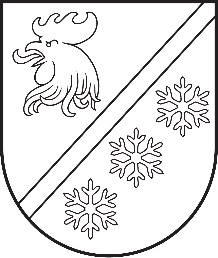 Reģ. Nr. 90000054572Saieta laukums 1, Madona, Madonas novads, LV-4801 t. 64860090, e-pasts: pasts@madona.lv ___________________________________________________________________________MADONAS NOVADA PAŠVALDĪBAS DOMESLĒMUMSMadonā2023. gada 29. jūnijā							          		Nr. 406									     (protokols Nr. 9, 48. p.)Par finansiālu atbalstu grāmatas “Aleksandra Kalniņa dienasgrāmatas” izdošanai Madonas novada pašvaldībā saņemts biedrības “Hronologeja” valdes priekšsēdētāja K. Stroda iesniegums (reģistrēts Madonas novada pašvaldībā 07.06.2023. ar Nr. 2.1.3.1/22/2122) ar lūgumu finansiāli atbalstīt projekta “Aleksandra kalniņa dienasgrāmatu sagatavošana un izdošana” 1. posmu.Biedrība “Hronologeja” ir uzsākusi projekta “Aleksandra Kalniņa (1911-2003) dienasgrāmatu sagatavošana un izdošana. 1. posms” realizēšanu. Projekta ietvaros plānots sagatavot publicēšanai nozīmīgu Latvijas vēstures avotu – lubānieša Aleksandra Kalniņa dienasgrāmatu manuskriptu. A. Kalniņa dienasgrāmatas aptver laiku no 1944. līdz 1958. gadam. Nepiederības sajūta, izolācija, mēģinājumi asimilēties jaunajā mītnes zemē, bažas par tuviniekiem tur, dzimtajā vietā, sadzīve un izdzīvošana – tie ir tikai daži no aspektiem, kurus savās dienasgrāmatās apraksta 1944. gadā Latvijas SS 15. latviešu leģiona divīzijā iesauktais Cēsu apriņķa Lubānas pagasta vīrs A. Kalniņš (1911-2003).Projekta veiksmīgai realizēšanai biedrība lūdz Madonas novada domi rast iespēju piešķirt līdzfinansējumu manuskripta sagatavošanai EUR 800,00 (astoņi simti euro, 00 centi) apmērā. Iesniegumā pievienotajā izdevumu tāmē kopējā summa ir EUR 1750,00 (viens tūkstotis septiņi simti piecdesmit euro, 00 centi).Noklausījusies sniegto informāciju, ņemot vērā 15.06.2023. Kultūras un sporta jautājumu komitejas un 20.06.2023. Finanšu un attīstības komitejas atzinumus, atklāti balsojot: PAR – 16 (Agris Lungevičs, Aigars Šķēls, Aivis Masaļskis, Andris Dombrovskis, Andris Sakne, Artūrs Čačka, Artūrs Grandāns, Arvīds Greidiņš, Gunārs Ikaunieks, Guntis Klikučs, Iveta Peilāne, Kaspars Udrass, Māris Olte, Rūdolfs Preiss, Sandra Maksimova, Zigfrīds Gora), PRET – NAV, ATTURAS –  NAV, Madonas novada pašvaldības dome NOLEMJ:Piešķirt finansiālu atbalstu EUR 175,00 (viens simts septiņdesmit pieci euro, 00 centi) apmērā grāmatas “Aleksandra Kalniņa dienasgrāmatas” izdošanai no Attīstības nodaļas 2023. gada kultūras budžeta koda: Atbalsts Madonas novada autoru grāmatu izdošanai, jaunradei.              Domes priekšsēdētājs				             A. Lungevičs	Torstere 22034411ŠIS DOKUMENTS IR ELEKTRONISKI PARAKSTĪTS AR DROŠU ELEKTRONISKO PARAKSTU UN SATUR LAIKA ZĪMOGU